Конспект  занятия по математике во II младшей группе.«Весёлые рукавицы»Воспитатель: Иванова Анна АлександровнаЦель: Формирование элементарных математических знаний у детей с помощью народных игр.Задачи:            1. Учить детей различать понятия «один», «много»; сравнивать предметы одинаковых размеров; при сравнении предметов пользоваться приемом наложения; обозначать результат сравнения словами: большой – маленький, одинаковые.           2. Развивать мыслительный навык сравнения : по цвету ,по величине; развивать цветовосприятие; развивать зрительное внимание, речь; развивать двигательные навыки, мелкую моторику рук, координацию движений.           3. Воспитывать интерес к математике, самостоятельность детей.Ход занятияРитуал приветствияДети заходят в группу. (встали на ковер)Воспитатель: Ребята, поздоровайтесь с нашими гостями.Возьмёмся за руки, улыбнёмся друг другу. Какие вы сегодня красивые.Воспитатель: С добрым утром, друзья!День наступил прекрасный,Потому что в нём Вы и Я!»Присядем на ковёр.Воспитатель: Ребята, кто может сказать, какое время года? (Зима)Воспитатель: Наступила снежная, морозная зима. Какой любимый праздник, мы все ждём?(Новый год) Кто дарит нам подарки? Я знаю игру, в которую любит играть Дед Мороз. Называется игра «Заморожу». Вы  знаете эту игру? Хотите, поиграем?   Я буду Морозом. А вы прячьте руки за спину.(дети играют в русскую народную игру «Заморожу»Воспитатель: Поиграли, ох устали. Присядем отдохнуть.(дети присели на ковер)Воспитатель: Ребята, как надо одеваться зимой? (тепло)Почему Мороз заморозил ваши ручки? Что мы одеваем на руки? (рукавицы)Игровая мотивация.1. Звучит музыка.Воспитатель: Что это у нас?- Посмотрите, что это? (убрать платок?)(ответы детей)- Сундучок.Посмотрим, что в нём!- Что это? (Ответы детей)- Это рукавицы.- Какого цвета эти рукавицы ? (Ответы детей)- Они у нас разноцветные, потому - что разного цвета.- Сколько  здесь рукавиц? (Ответы детей)- Много.Оденьте себе одну рукавичку ( Дети выбирают рукавицу и одну рукавицу одеть себе)Даша, сколько у тебя рукавиц? (Спросить 3-4 детей)- Вытяните руку, покажите, какие у вас красивые рукавицы.- Как же с одной рукавицей на улицу идти, холодно, зима. Что же нам делать? А у меня для вас есть секрет – в сундучка есть ещё рукавички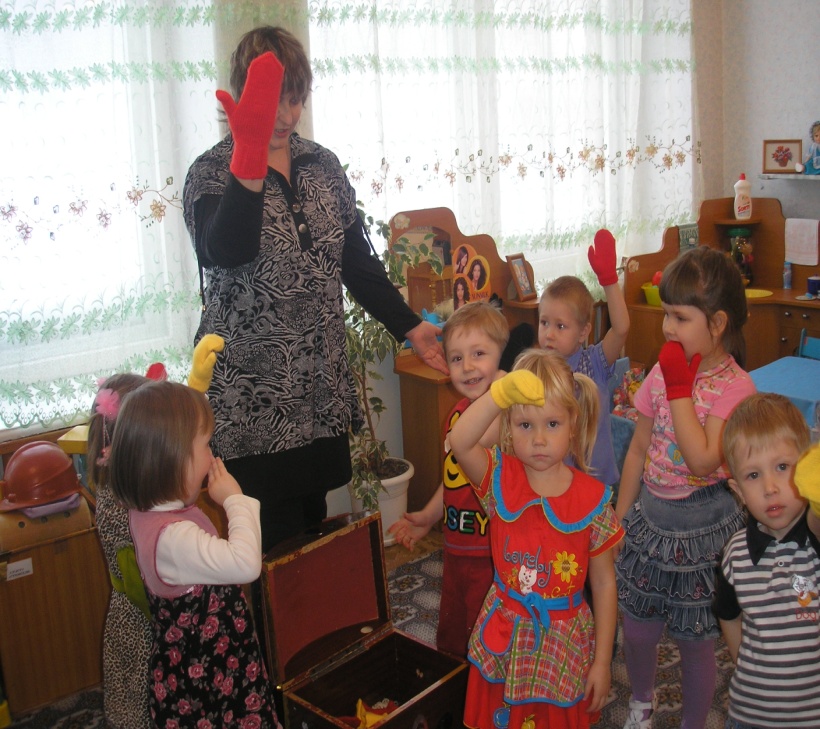 2. Игра «Найди пару»(Рукавицы выкладываю  на стол )сколько на столе рукавиц? (Ответы детей)- Много.У вас у всех разные по цвету рукавицы.  И у меня тоже есть. Это какая? Красная рукавица.( Воспитатель начинает искать пару)- Нет. (Спросить детей) Это жёлтая, а у меня красная.- Ой, нашла, одинаковые, посмотрите, какие красивые.(Воспитатель одел рукавицы, показал детям)- А теперь вы найдите себе пару по цвету.Детки, детки не зевайте,Себе пару надевайте!- Молодцы! Покажите, какие красивые у вас рукавицы.Теперь, давайте, сложим рукавицы в сундучок. Посмотрите, что это?Волшебный клубочек.Как в сказке. Куда же он нас приведёт?(клубочек покатился к столам)Воспитатель: Посмотрим, что это?  (рукавицы бумажные и карточки)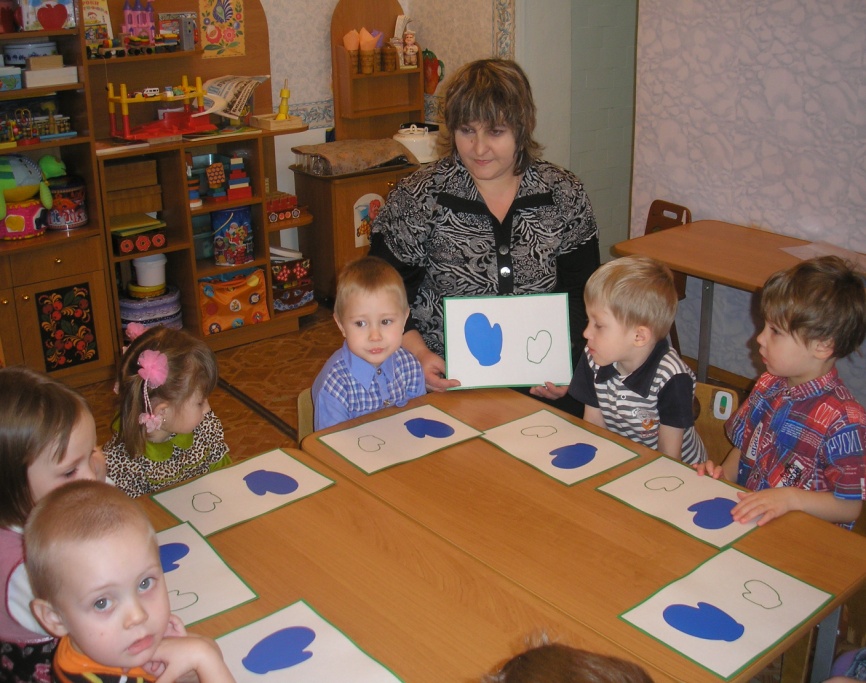 6. Игра «Разложи рукавицы по цвету и размеру»Воспитатель показывает: Посмотрите, у вас есть изображение большой синей рукавицы и контур маленькой зелёной рукавицы. Обведите пальчиком.Воспитатель: Это рукавица, какого размера? (большая) А эта?Посмотрите у вас есть лоточки. Что в них? (бумажные рукавицы) Какие рукавицы  по цвету? Какие по размеру? Это Какая? А эта? Куда подойдёт большая, синяя рукавица? Наложим на изображение.Куда подойдёт маленькая, зелёная рукавица? Накладываем на контур.Воспитатель: Правильно! Здорово! У всех получилось! Воспитатель: Ребята, хотите поиграть в интересную игру. «Зайчата у костра»Вы сейчас будете маленькими зайчатами. Пройдём на ковёр.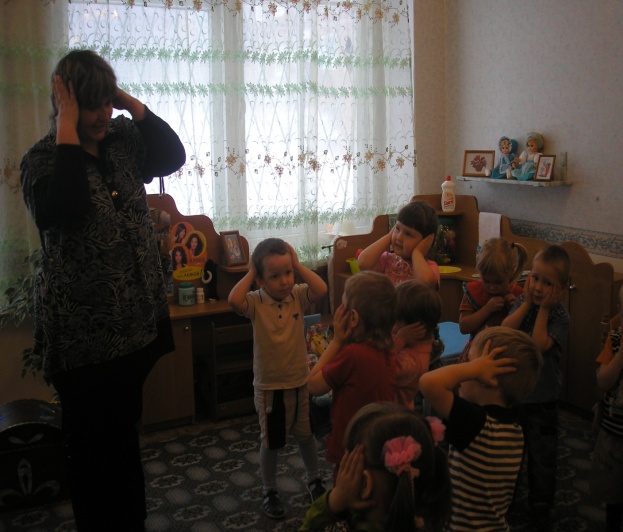 Игра «Зайчата у костра»Встали, стряхнули снег. Молодцы! Дружно поиграл!Подведение итога.Молодцы, поиграли. Много узнали. Рукавиц пара, они подходят по цвету и размеру. Рукавицы не только греют руки зимой, но с ними можно поиграть в интересные игры. Поэтому сундучок дарит вам рукавицы и мультфильм , про маленькую девочку, как вы и рукавички. (Просмотр мультфильма «Рукавичка»)Не успел костер в лесуСильно разгореться,А уж зайчики бегутВсе к нему погреться.Дети водят хороводНет у зайцев рукавицНет у зайцев шапкиГреют зайцы у костраБеленькие лапкиПовороты рукРуки на голове, качаемПотереть рукиА вокруг белым-белоСели зайцы в санки-И катаются весь деньНа лесной полянкеПовороты туловищаДети парамиИдём по кругуУпали 